ANEXO II (Fonte Arial 12 – de 500 a 1000 caracteres)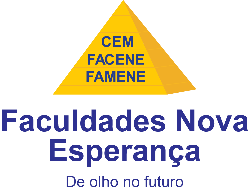 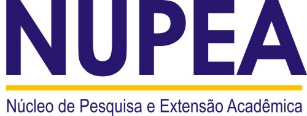 MODELO PERMANENTE PARA EXPOSIÇÃO DA FOTONOME DO AUTORNOME DO AUTORINSTITUIÇÃO:TEXTO EXPLICATIVO:123456789101112